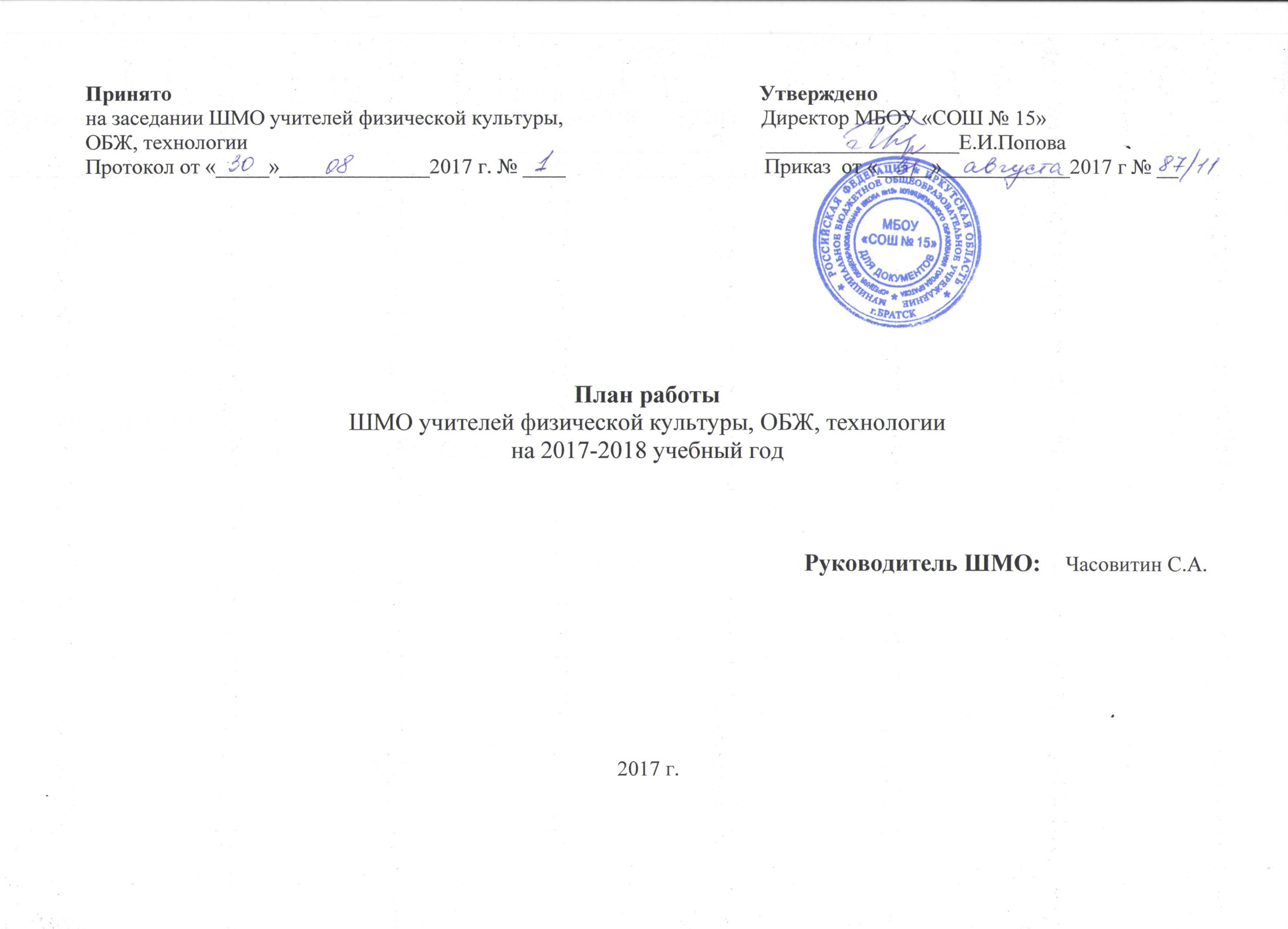 Тема работы ШМО: «Повышение качества образования посредством повышения профессиональной компетентности учителя».Цели:Создать условия по организации образовательного процесса направленного на сохранение и укрепление здоровья школьников, воспитание здорового образа жизни, формирование умений и навыков.Обеспечить внедрение новых федеральных государственных образовательных стандартов на ступени основного общего образования и продолжить реализацию образовательной программы начального общего образования.Задачи:Продолжить совершенствовать структуру современного урока, используя личностно-ориентированное обучение и умелое сочетание традиционных и современных технологий, приемов и методов обучения и воспитания.Начать реализацию образовательной программы основного общего образования и продолжить системную реализацию образовательной программы начального общего образования в соответствии с требованиями федеральных государственных образовательных стандартов.3. Повышать эффективность преподавания через дальнейшее внедрение новых современных технологий (здоровье-сберегающие, информационные) с целью формирования у учащихся основных компетентностей.4. Создать условия для развития и реализации потенциальных способностей одаренных и высокомотивированных учащихся. 5. Продолжить работу кружков и секций, способствующих развитию творческих способностей учащихся.6. Вести планомерную работу по преемственности в обучении в целях перехода на ФГОС.7. Повышать уровень мастерства учителей, их эрудиции и компетентности через повышение уровня квалификации (заседания МО, ШСП).Формы проведения методической работы:- аттестация учителей;- индивидуальное профессионально-педагогическое самообразование;методические оперативки;индивидуальное консультирование педагогов;творческие отчётыучастие в профессиональных конкурсах;ШСП.Состав МОПодбор и расстановка кадровТемы по самообразованиюПлан работы с учащимися на 2017 – 2018 учебный годЗадачи на 2017 - 2018 учебный год:1. Изучить документы ФГОС основного общего образования «Современные подходы к преподаванию в условиях введения и реализации ФГОС ООО» через участие в семинарах-практикумах ШМО и ШСП.2. Продолжить работу по использованию здоровье-сберегающих технологий на уроках как социальный заказ общества на современном этапе через сохранение и укрепление здоровья школьников.3. Совершенствовать формы и методы системно-деятельностного подхода  в обучении через формирование активной личности и повышение функциональных возможностей школьника.4. Работать над повышением профессионального мастерства педагогов «Компетенции и компетентности специалиста согласно ФГОС» посредством совершенствования  работы учителей ШМО с учащимися на основе личностно-ориентированного подхода.Заседания ШМОАвгуст:     1. Основные направления работы МО на 2017-2018 учебный год.                   2. Утверждение рабочих программ и КТП учителей и руководителей кружков и секций.                   3. Обсуждение работы МО по реализации ФГОС второго поколения.                     4. Изучение документов ФГОС основного общего образования «Современные подходы к преподаванию в условиях                               введения и реализации ФГОС ООО» через участие в семинарах-практикумах ШМО и ШСП.                     Октябрь:   1. Продолжить работу по использованию здоровье-сберегающих технологий на уроках, как социальный                           заказ общества на современном этапе через сохранение и укрепление здоровья школьников.                   2. Итоги успеваемости, выполнение программного материала за 1 четверть.                   3. Результативность участия школьников в 1 туре ВОШ и соревнованиях.                   4. Отчет по теме СО (учителя технологии).Январь:    1. Совершенствовать формы и методы системно-деятельностного подхода  в обучении через формирование                        активной личности и повышение функциональных возможностей школьника.                   2. Итоги успеваемости, выполнение программного материала за первое полугодие.              3. Отчет  учителя по теме самообразования  (учитель ОБЖ).    Март:        1. Работать над повышением профессионального мастерства педагогов «Компетенции и компетентности                            специалиста согласно ФГОС» посредством совершенствования  работы учителей ШМО с учащимися                            на основе  личностно-ориентированного подхода.                   2. Отчет  учителей по темам самообразования (учителя физической культуры).                   3. Итоги успеваемости, выполнение программного материала за 3 четверть.                   4. Результативность участия школьников в конкурсах и соревнованиях.Май:          1. Анализ работы МО за год.                    2. Итоги успеваемости, выполнение программного материала за год.                   3. Обсуждение и составление плана работы на следующий учебный год.                   Руководитель ШМО    С.А. Часовитин30.08.2017 года№ФИОДата рожденияОбразованиеСпециальностьКвалификацияСтаж работы в школеКатегорияДолжность1.Амерханова Л.Л.20.01.1954Иркутский заочный технологический техникум, 1977. (МРЦПК) ФГБОУ ВПО «БрГУ»Профессиональная переподготовка «Педагогическое образование»швейное производство;профиль-преподавание технологиитехник-технологучитель технологии01.09.1999Соответствие занимаемой должности, 2015учитель технологии2.Губиев А.Ю.03.01.1990Братский педагогический колледж №1, физическая культураучитель физкультуры основной ООО2013Соответствие занимаемой должности, 2015учитель физической культуры3.Ивлева Т.Ю.01.11.1960Братский государственный университет, 2006.   Филиал ФГБОУВПО «ИГУ». Профессиональная переподготовка по программе «Преподаватель ОБЖ», 2014проф.обучение (ИКТ).профиль –преподавание ОБЖпедагог профессионального обученияучитель ОБЖ01.09.20061 квалификационная категория, 2015учительОБЖ4.Новиков М.А.29.01.1987Братский педагогический колледж №1, 2010физическая культураучитель физкультуры ООО04.09. 20091 квалификационная категория, 2014учитель физическойкультуры5.Часовитин С.А.15.02.1957МРЦПК ФГБОУВПО «БГУ»Профессиональная переподготовка «Педагогическое образование», 2014преподавание физической культуры и технологииучитель физической культуры,учительтехнологии15.08.19881 квалификационная категория, 28.03.2013учитель физическойкультуры№ФИОАмерханова Л.Л.Ивлева Т.Ю.Новиков М.А.Губиев  А.Ю.Часовитин С.А.1.Присвоена категория-1 квалификационная категория , 20151 квалификационная категория, 2014-1 квалификационная категория, 20132.Окончили курсы повышения квалификации по предметуФГОС, 2015 (72ч.)1.ОБЖ, 2015 (72ч.)2.Муниципальное Казенное учреждение «Центр по ГО и защите ЧС» муниципального образования г. Братска (справка № 368 с 3 по 7.10.16 по категории Руководители структурных подразделений  организаций, специально уполномоченных решать задачи в области защиты населения и территорий ЧС).3.ФГБОУВО «Байкальский государственный университет». Удостоверение (382403705626, рег.№ 26.22-06-403у), выдан 20.04.16; 15.03-20.04.16 «Формирование содержания образования по ОБЖ в соответствии с ФГОС (72ч.)ОГБОУ СПО«БПК»: «Информационно-коммуни-кационные и педагогические технологии в профессиональной деятельности»-72ч.,  2013. «Современные требования к преподаванию физической культуры в общеобразовательной школе в соответствии с требованиями ФГОС» - 36ч., 2013.Усть-Илимский филиал ФГБОУВПО «ВСГАО»: «Особенности методики планирования базовых и новых видов физкультурно-спортивной деятельности  в контексте ФГОС»-72, 2013ОГБОУ СПО«БПК»: «Современные требования к преподаванию физической культуры в общеобразовательной школе в соответствии с требованиями ФГОС» (108ч. из них Модуль 1. Требования ФГОС к преподаванию физкультуры в школе (72ч.);Модуль 2. ИКТ и педагогические технологии в работе учителя физической культуры – 36ч., 2013 МРЦПК и ППС ФГБОУ ВПО«Современные информационные  и компьютерные технологии в образовании», 2014 (72ч.);Профессиональная переподготовка «Педагогическое образование» (физическая культура и технология), 2014.НОУ «Институт позитивных технологий и консалтинга» «Современные методики обучения физической культуре в условиях реализации ФГОС», 2017 (72ч)3.Выполнили программу ШСП 20142015-20142017-201420154.СеминарыУчастие в мастер-классе----«Фитбол. Техника работы на мячах», 2ч., 2016 №ФИОПредмет                               ТемаГодОтчет.ШМО 1.Амерханова Людмила Леонтьевнатехнология«Развитие и формирование творческих способностей учащихся через урочную и внеурочную деятельность с помощью различных видов рукоделия"201620162.Ивлева Тамара ЮрьевнаОБЖ«Использование новых образовательных технологий на уроках ОБЖ. ФГОС ООО»201620163.Новиков Михаил Анатольевичфизическая культура«Повышение мотивации у школьников к предмету «Технология» с учетом ФГОС ООО»201620174.Губиев Арсен Юрьевичфизическая культура«Внедрение новых образовательных технологий как фактор успешной реализации ФГОС ООО на уроках физической культуры»201620175.Часовитин Сергей Анатольевичфизическая культура«Внеурочная деятельность учителя физической культуры при реализации ФГОС ООО второго поколения»20162017№СодержаниеСодержаниеСрокиМестоОтветственныеПрим.1.Предметные олимпиады. ВОШПредметные олимпиады. ВОШпо графикушкола, ДОучителя2.Спортивные секции: волейбол, баскетболСпортивные секции: волейбол, баскетболв течение года школаучителя 3.Внеурочная деятельность  и  кружковая  работаВнеурочная деятельность  и  кружковая  работав течение года школаучителя Городские спортивные соревнования и конкурсы:Городские спортивные соревнования и конкурсы:Городские спортивные соревнования и конкурсы:Городские спортивные соревнования и конкурсы:Городские спортивные соревнования и конкурсы:Городские спортивные соревнования и конкурсы:Городские спортивные соревнования и конкурсы:1.«Веселые старты» 2 - 4 классы (5+5)«Веселые старты» 2 - 4 классы (5+5)12.10.17 (14-30ч)Лицей № 3Губиев А.Ю., Новиков М.А.2.«Испытай себя»  5-6 классы  (5+5)«Испытай себя»  5-6 классы  (5+5)7.12.17 (15-00ч)школа 43 Губиев А.Ю.Новиков М.А.3.Спортивный праздник по волейболу, баскетболу, посвященный Дню города (школы г. Братска, Вихоревки)Спортивный праздник по волейболу, баскетболу, посвященный Дню города (школы г. Братска, Вихоревки)декабрьшкола 15Часовитин С.А.4.Волейбол (сборная) - юношиВолейбол (сборная) - юноши30,31 января, 1 февраля 2018 (14-30ч)школа № 15Часовитин С.А.5.Волейбол (сборная) - девушкиВолейбол (сборная) - девушки6,7,8 февраля 2018 (14-30ч)школа № 8Часовитин С.А.6.Кубок Н.П. Самусенко по волейболу среди юношейКубок Н.П. Самусенко по волейболу среди юношейапрельшкола 39Часовитин С.А.7.Кубок Н.П. Самусенко по волейболу среди девушекКубок Н.П. Самусенко по волейболу среди девушекапрельшкола 39Часовитин С.А.8.Эстафета 4 х 250 м. (девушки)Эстафета 4 х 250 м. (девушки)15 мая (14-30ч)школа 15Часовитин С.А.9.Эстафета 4 х 250 м. (юноши)Эстафета 4 х 250 м. (юноши)15 мая (14-30ч)школа 15Часовитин С.А.10.Городской конкурс агитбригад ЮИДГородской конкурс агитбригад ЮИДноябрь, январьДОИвлева Т.Ю.11.Городской конкурс по безопасности дорожного движения «ПДД от А до Я»Городской конкурс по безопасности дорожного движения «ПДД от А до Я»апрель, майДОИвлева Т.Ю.12.Участие  в конкурсах, соревнованиях – судействоУчастие  в конкурсах, соревнованиях – судействов течение годаДОучителя13.Сдача норм ГТО –  учащиеся 11 класса с регистрацией в Инет.Сдача норм ГТО –  учащиеся 11 класса с регистрацией в Инет.в течение годаДОучителяОбщешкольные   мероприятия:Общешкольные   мероприятия:Общешкольные   мероприятия:Общешкольные   мероприятия:Общешкольные   мероприятия:Общешкольные   мероприятия:Общешкольные   мероприятия:11День здоровьясентябрь школа учителя22Открытое творческое мероприятие «История одежды, обуви и головных  уборов»сентябрьшколаАмерханова Л.Л.33Выставка детских работдекабрьшколаАмерханова Л.Л.44Соревнования «Веселые старты» (5 + 5) 2-4 классы04.10.17г. -14.40школаГубиев А.Ю.,Новиков М.А.55Соревнования  «Испытай себя» (5 + 5) - зачет по 5. 5-6 классы29.11.17г. -14.40школаГубиев А.Ю.,Часовитин С.А.66Соревнования по волейболу, посвященные Дню города. 7 – 11 классы 11,12.12.17 г.школаучителя физкультуры77«Перестрелка»  учащиеся 2 - 3 классов                               февраль 2018 г.школаГубиев А.Ю.88Соревнования, посвященные Дню защитника Отечества – мальчики, юношифевраль 2018 г.школаучителя физкультуры99Малые олимпийские игры  (5 – 11 классы) – мальчики, юношиапрель 2018 г.школаучителя физкультуры1010Смотр песни и строя  (1-4 классы)май 2018 г.школа орг.комитет 1111Соревнования по «Мини-волейболу» учащиеся  5 - 6 классовмарт 2018 г.школа Губиев А.Ю.1212Спортивные мероприятия, посвященные Всемирному Дню Здоровья  (1-11классы)май 2018 г.школаадминистрация,учителя1313Соревнования по легкой атлетике - эстафета 4х2007 мая 2018 г.школаЧасовитин С.А.1414Мероприятия, посвященные «Дню защиты детей»май 2018 г.школаучителя1515Мероприятие  «За честь школы!» - награждение и чествование отличников учебы, победителей и призеров олимпиад, конкурсов, спортивных соревнований, школьных активистовмай 2018 г.школаадминистрация1616Мониторинг уровня физической  подготовленности  учащихсясентябрь 2017 г.;май 2018 г.школаучителя физкультурына уроках